Republic of LatviaCabinetRegulation No. 294Adopted 17 May 2016Procedures for Calculating Savings of Primary Energy Produced by Cogeneration PlantsIssued pursuant toSection 46, Paragraph five of the Energy Law1. The Regulation prescribes the procedures by which savings of primary energy produced by cogeneration plants shall be calculated.2. The values which are used for the calculation of electricity produced in cogeneration, shall be determined on the basis of the expected or actual operation of the installation under normal conditions of use. In relation to micro-cogeneration installations such calculations may be based on approved values.3. The amount of electricity produced in cogeneration during the time period for the settlement of accounts which is left after utilisation of electricity for the needs of the cogeneration plant, shall be determined as follows:3.1. the total actual efficiency coefficient of energy production for the cogeneration plant shall be calculated(), using the following formula: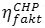  – is the amount of electricity produced in cogeneration installations installed in a cogeneration plant during the period of time for the settlement of accounts which is determined according to the readings of the meters at the generator output (MWh);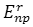  – is the amount of the useful thermal energy produced in cogeneration installations installed in a cogeneration plant during the period of time for the settlement of accounts (MWh);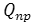  – is the amount of fuel consumed in cogeneration installations installed in a cogeneration plant during the period of time for the settlement of accounts (MWh);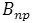 3.2. it shall be assumed that the amount of electricity produced in cogeneration remaining after utilisation of electricity for the needs of the cogeneration plant is equal to the amount of electricity exported to the electricity grid during the period of time for the settlement of accounts, if one of the following conditions is conformed to:3.2.1. the total actual efficiency coefficient of energy production for the cogeneration plant in which the technology referred to in Sub-paragraph 4.1 or 4.3 of this Regulation is used, is 80 % or more;3.2.2. the total actual efficiency coefficient of energy production for the cogeneration plant in which any of the technologies referred to in Sub-paragraph 4.2, 4.4, 4.5, 4.6, 4.7, 4.8, 4.9, 4.10 or 4.11 of this Regulation is used, is 75 % or more;3.3. if the calculated total actual efficiency coefficient of the cogeneration plant is less than the values referred to in Sub-paragraph 3.2.1 or 3.2.2 of this Regulation, the amount of electricity produced in cogeneration remaining after utilisation for the needs of the cogeneration plant  shall be calculated, using the following formula: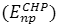  – is the amount of the useful thermal energy produced in cogeneration installations installed in a cogeneration plant during the period of time for the settlement of accounts (MWh);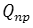 α – is the proportion between the electricity produced in cogeneration and useful thermal energy which, using the data of the technical passport of the relevant installation, is calculated when the installation is fully operating in cogeneration. If such data are not available, the abovementioned value shall be determined depending on the cogeneration technology used (Annex 1).4. Savings of primary energy in cogeneration plants which consist of the cogeneration installation and one or several boilers for production of thermal energy or only from a cogeneration installation and which concurrently produce electricity and useful thermal energy, shall be calculated for one or several of the following production technologies:4.1. a combined cycle gas turbine with heat recovery;4.2. a steam backpressure turbine;4.3. a steam condensing extraction turbine with a steam discharge pipeline for heat supply;4.4. a gas turbine with heat recovery;4.5. an internal combustion engine;4.6. a micro-turbine;4.7. Stirling engines;4.8. fuel cells;4.9. steam engines;4.10. organic Rankine cycle;4.11. other technologies or combinations thereof if by using them it is possible to produce electricity and useful thermal energy concurrently.5. The values which are used for the calculation of cogeneration efficiency and savings of primary energy, shall be determined on the basis of foreseeable or actual operation of the installation under normal conditions of use. In relation to micro-cogeneration installations the savings of primary energy may be calculated on the basis of approved data.6. In order to determine the efficiency of a cogeneration plant, the primary energy savings (PES) which are obtained when the cogeneration plant produces energy in cogeneration, shall be calculated. The following formula shall be used for the calculations: – is the electric efficiency coefficient of cogeneration installations installed in a cogeneration plant within a certain period of time which is calculated using the formula referred to in Paragraph 7 of this Regulation;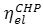  – is the heat efficiency coefficient of cogeneration installations installed in a cogeneration plant within a certain period of time which is calculated using the formula referred to in Paragraph 8 of this Regulation;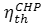  – is the efficiency coefficient for an individual production of thermal energy depending on the type of fuel used (Annex 2);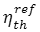  – is the efficiency coefficient for an individual production of thermal energy depending on the type of fuel used (if firewood or biogas is used in a cogeneration plant,  shall be assumed), which is calculated using the following formula: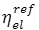 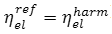  – is the harmonised efficiency coefficient with a climate correction for an individual production of electricity depending on the fuel used and the year in which the cogeneration plant was put into service (Annex 2);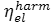  – is the own consumption coefficient of a cogeneration plant which is calculated by dividing the annual amount of electricity consumed by a cogeneration plant with the annual amount of electricity produced in a cogeneration plant;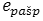  – is the correction coefficient for avoided grid losses in relation to electricity that is consumed in a cogeneration plant (Annex 3);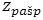  – is the correction coefficient for avoided grid losses in relation to electricity that is transferred into the grid (Annex 3).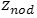 7. The electrical efficiency coefficient  of cogeneration installations installed in a cogeneration plant within a certain period of time which is not less than four months, shall be calculated, using the following formula: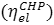  – is the amount of electricity produced in cogeneration installations installed in a cogeneration plant within the relevant period of time which is not less than four months (MWh);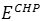 B – is the total amount of fuel consumed for the production of electricity and useful thermal energy in the cogeneration installations installed in a cogeneration plant within the relevant period of time which is not less than four months (MWh).8. The heat efficiency coefficient  of cogeneration installations installed in a cogeneration plant within a certain period of time which is not less than four months, shall be calculated, using the following formula: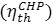  – is the amount of the useful thermal energy produced in cogeneration installations installed in a cogeneration plant within the relevant period of time which is not less than four months (MWh);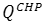 B – is the total amount of fuel consumed for the production of electricity and useful thermal energy in the cogeneration installations installed in a cogeneration plant within the relevant period of time which is not less than four months (MWh).Informative Reference to the European Union DirectiveThis Regulation contains legal norms arising from Directive 2012/27/EU of the European Parliament and of the Council of 25 October 2012 on energy efficiency, amending Directives 2009/125/EC and 2010/30/EU and repealing Directives 2004/8/EC and 2006/32/EC.Prime Minister								Māris KučinskisDeputy Prime Minister, Minister for Economics				Arvils AšeradensAnnex 1Cabinet Regulation No. 29417 May 2016Proportion between Electricity Produced in Cogeneration and Useful Thermal Energy for Different Cogeneration TechnologiesDeputy Prime Minister, Minister for Economics				Arvils AšeradensAnnex 2Cabinet Regulation No. 29417 May 2016Efficiency CoefficientsI. Harmonised efficiency reference values with climate correction for individual production of electricityTable 1II. Efficiency Coefficients for Separate Production of Thermal EnergyTable 2Notes.1. * These values must be used by units which operate with vapour and have been put into operation after 31 December 2015. If such units, upon calculating the efficiency coefficient for individual production of thermal energy, do not take into account recovery of condensate, then the values indicated in the Table in case of vapour must be increased by 5 per cent by volume.2. ** Such values must be used, if the temperature of waste gases is 250°C or higher.Deputy Prime Minister, Minister for Economics				Arvils AšeradensAnnex 3Cabinet Regulation No. 29417 May 2016Correction Factors z for Avoided Grid Losses that are Applicable to the Calculation of Efficiency Coefficient for Separate Production of ElectricityDeputy Prime Minister, Minister for Economics				Arvils Ašeradens , where , where, where, where, where, whereNo.Cogeneration technologyEnergy and heat proportion α1.Combined cycle gas turbine with heat recovery0.952.Steam condensing extraction turbine with a steam discharge pipeline for heat supply0.453.Steam backpressure turbine0.454.Gas turbine with heat recovery0.555.Internal combustion engine0.75FuelCategoryType of fuelThe year of the putting into service of a cogeneration plantThe year of the putting into service of a cogeneration plantThe year of the putting into service of a cogeneration plantFuelCategoryType of fuel2012 and earlier2012-20152016 and laterSolid fuelS1Hard coal, including anthracite, bituminous coal, sub-bituminous coal, coke, semicoke, petroleum coke0.4420.4420.442Solid fuelS2Lignite, lignite briquettes, shale oil0.4180.4180.418Solid fuelS3Peat, peat briquettes0.3900.3900.390Solid fuelS4Dry biomass, including wood pellets and briquettes, dried woodchips, clean wood residues, nutshells and olive and other stones0.3300.3300.370Solid fuelS5Other solid biomass, including solid biomass of all types which is not listed in Category S4, as well as black and brown liquor0.2500.2500.300Solid fuelS6Municipal and industrial waste (non-renewable) and renewable/biologically degradable waste0.2500.2500.250Liquid fuelL7Heavy fuel oil, gas oil, diesel oil, other oil products0.4420.4420.442Liquid fuelL8Biofuels, including biomethanol, bioethanol, biobutanol, biodiesel and other biofuels0.4420.4420.442Liquid fuelL9Liquid waste, including biologically degradable waste and non-renewable waste (including pyrolysis oil, melted fat, fat, and spent grain)0.2500.2500.290Gaseous fuelG10Natural gas, LPG, LNG and biomethane0.5330.5330.538Gaseous fuelG11Refinery gas, hydrogen and synthesis gas0.4500.4500.450Gaseous fuelG12Biogas which has been obtained from anaerobic digestion, waste landfill and sewage treatment0.4280.4280.428Gaseous fuelG13Coke gas, blast furnace gas, mining gas and other recoverable gases (except refinery gas)0.3580.3580.358OtherO14Waste heat (including exhaust gases of high temperature processes, products of exothermic chemical reaction)––0.300OtherO15Nuclear energy––0.300OtherO16Solar energy––0.300OtherO17Geothermal energy––0.300OtherO18Other fuel which is not referred to in this Table––0.300FuelCategoryType of fuelType of use of thermal energyType of use of thermal energyType of use of thermal energyFuelCategoryType of fuelHot waterVapour*Direct use of waste gases**Solid fuelS1Hard coal, including anthracite, bituminous coal, sub-bituminous coal, coke, semicoke, petroleum coke0.880.830.80Solid fuelS2Lignite, lignite briquettes, shale oil0.860.810.78Solid fuelS3Peat, peat briquettes0.860.810.78Solid fuelS4Dry biomass, including wood pellets and briquettes, dried woodchips, clean wood residues, nutshells and olive and other stones0.860.810.78Solid fuelS5Other solid biomass, including solid biomass of all types which is not listed in Category S4, as well as black and brown liquor0.800.750.72Solid fuelS6Municipal and industrial waste (non-renewable) and renewable/biologically degradable waste0.800.750.72Liquid fuelL7Heavy fuel oil, gas oil, diesel oil, other oil products0.850.800.77Liquid fuelL8Biofuels, including biomethanol, bioethanol, biobutanol, biodiesel and other biofuels0.850.800.77Liquid fuelL9Liquid waste, including biologically degradable waste and non-renewable waste (including pyrolysis oil, melted fat, fat, and spent grain)0.750.700.67Gaseous fuelG10Natural gas, LPG, LNG and biomethane0.920.870.84Gaseous fuelG11Refinery gas, hydrogen and synthesis gas0.900.850.82Gaseous fuelG12Biogas which has been obtained from anaerobic digestion, waste landfill and sewage treatment0.800.750.72Gaseous fuelG13Coke gas, blast furnace gas, mining gas and other recoverable gases (except refinery gas)0.800.750.72OtherO14Waste heat (including exhaust gases of high temperature processes, products of exothermic chemical reaction)0.920.87–OtherO15Nuclear energy0.920.87–OtherO16Solar energy0.920.87–OtherO17Geothermal energy0.920.87–OtherO18Other fuel which is not referred to in this Table0.920.87–Voltage in the grid to which a cogeneration plant is connectedFor electricity exported to the gridFor electricity consumed in a cogeneration plant345 kV or higher10.976From 200 up to 345 kV (not included)0.9720.963From 100 up to 200 kV (not included)0.9630.951From 50 up to 100 kV (not included)0.9520.936From 12 up to 50 kV (not included)0.9350.914From 0.45 up to 12 kV (not included)0.9180.891Less than 0.45 kV0.8880.851